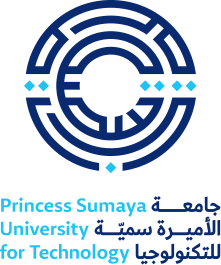 طلب إفصاح براءة اختراع____________________________________________________1 - Bibliographic Data     معلومات بيبليوغرافية1 - Bibliographic Data     معلومات بيبليوغرافية1 - Bibliographic Data     معلومات بيبليوغرافية1 - Bibliographic Data     معلومات بيبليوغرافية1.1 General Information    معلومات عامة  1.1 General Information    معلومات عامة  1.1 General Information    معلومات عامة  1.1 General Information    معلومات عامة  Proposed Title of the IP: العنوان المقترح للملكية الفكريةIs the generated IP a result of Sponsored Work?   هل الملكية الفكرية ناجمة عن عمل مدعوم؟	Yesنعم             	Noلا              	Noلا              If the generated IP is a result of Sponsored Work, please indicate the name of Sponsor:إذا كانت الملكية الفكرية ناجمة عن عمل مدعوم، يرجى كتابة اسم الجهة الداعمةName of External Parties in relation to the creation of IP:أسماء الجهات الخارجية ذات العلاقة باستحداث الملكية الفكريةDate of IP creation:تاريخ التوصل إلى الملكية الفكريةHas the IP been published, disclosed, or even submitted for publication?هل سبق أن تم نشر أو الإفصاح عن الملكية الفكرية أو تم تقديمها للنشر؟	Yesنعم             	Noلا              	Noلا              If yes, please indicate the date:يرجى كتابة التاريخ إذا كانت الإجابة نعمPlease provide the link of the publication, if the publication is available online:الرجاء وضع رابط للنشر إذا كان النشر متاحاً عبر الإنترنت1.2  Innovators المبتكرين   1.2  Innovators المبتكرين   1.2  Innovators المبتكرين   1.2  Innovators المبتكرين   Total number of Innovators:العدد الكلي للمبتكرينInnovator (1) المبتكر (1)Innovator (1) المبتكر (1)Innovator (1) المبتكر (1)Innovator (1) المبتكر (1)Full Name in Arabic and English:الاسم الكامل باللغة العربية والإنجليزية Category:  الفئة     PSUT Employee  موظف في الجامعة  PSUT Employee  موظف في الجامعة  Non-PSUT Employee  غير موظف في الجامعةIf non-PSUT employee, please indicate name of the institution:إذا كان المبتكر غير موظف في الجامعة، يرجى تحديد اسم المؤسسة التي يعمل فيها:Percentage of Intellectual Contribution. Note: This percentage will reflect the net revenues shared with the Innovator in case of Commercialization:النسبة المئوية للمساهمة الفكرية. ملاحظة: هذه النسبة تعكس قيمة العوائد التي سيتم مشاركتها مع المبتكر في حال التتجير.Mobile Phone:رقم الهاتف الخلويEmail:الإيميلInnovator (2)المبتكر (2)Innovator (2)المبتكر (2)Innovator (2)المبتكر (2)Innovator (2)المبتكر (2)Full Name in Arabic and English:الاسم الكامل باللغة العربية والإنجليزية Category:  الفئة     PSUT Employee  موظف في الجامعة  PSUT Employee  موظف في الجامعة  Non-PSUT Employee  غير موظف في الجامعةIf non-PSUT employee, please indicate name of the institution:إذا كان المبتكر غير موظف في الجامعة، يرجى تحديد اسم المؤسسة التي يعمل فيها:Percentage of Intellectual Contribution. Note: This percentage will reflect the net revenues shared with the Innovator in case of Commercialization:النسبة المئوية للمساهمة الفكرية. ملاحظة: هذه النسبة تعكس قيمة العوائد التي سيتم مشاركتها مع المبتكر في حال التتجير.Mobile Phone:رقم الهاتف الخلويEmail:الإيميلInnovator (3)المبتكر (3)Innovator (3)المبتكر (3)Innovator (3)المبتكر (3)Innovator (3)المبتكر (3)Full Name in Arabic and English:الاسم الكامل باللغة العربية والإنجليزية Category:  الفئة     PSUT Employee  موظف في الجامعة  PSUT Employee  موظف في الجامعة  Non-PSUT Employee  غير موظف في الجامعةIf non-PSUT employee, please indicate name of the institution:إذا كان المبتكر غير موظف في الجامعة، يرجى تحديد اسم المؤسسة التي يعمل فيها:Percentage of Intellectual Contribution. Note: This percentage will reflect the net revenues shared with the Innovator in case of Commercialization:النسبة المئوية للمساهمة الفكرية. ملاحظة: هذه النسبة تعكس قيمة العوائد التي سيتم مشاركتها مع المبتكر في حال التتجير.Mobile Phone:رقم الهاتف الخلويEmail:الإيميل2 - Description of IP وصف الملكية الفكرية     2 - Description of IP وصف الملكية الفكرية     2 - Description of IP وصف الملكية الفكرية     2 - Description of IP وصف الملكية الفكرية     Summary of the IP highlighting the perceived novel and innovative features:ملخص عن الملكية الفكرية مع بيان النواحي الجديدة والمبتكرة فيها:Summary of the IP highlighting the perceived novel and innovative features:ملخص عن الملكية الفكرية مع بيان النواحي الجديدة والمبتكرة فيها:Summary of the IP highlighting the perceived novel and innovative features:ملخص عن الملكية الفكرية مع بيان النواحي الجديدة والمبتكرة فيها:Summary of the IP highlighting the perceived novel and innovative features:ملخص عن الملكية الفكرية مع بيان النواحي الجديدة والمبتكرة فيها:Detailed Description of the IP, including the methodology that led to the creation of the IP:وصف تفصيلي للملكية الفكرية، متضمنا المنهجية التي أدت إلى استحداث الملكية الفكرية :Detailed Description of the IP, including the methodology that led to the creation of the IP:وصف تفصيلي للملكية الفكرية، متضمنا المنهجية التي أدت إلى استحداث الملكية الفكرية :Detailed Description of the IP, including the methodology that led to the creation of the IP:وصف تفصيلي للملكية الفكرية، متضمنا المنهجية التي أدت إلى استحداث الملكية الفكرية :Detailed Description of the IP, including the methodology that led to the creation of the IP:وصف تفصيلي للملكية الفكرية، متضمنا المنهجية التي أدت إلى استحداث الملكية الفكرية :Figures, schematics, flowcharts, test results that help in understanding the IP:  الرسومات والمخططات ونتائج الفحوصات الضرورية لفهم الملكية الفكرية :Figures, schematics, flowcharts, test results that help in understanding the IP:  الرسومات والمخططات ونتائج الفحوصات الضرورية لفهم الملكية الفكرية :Figures, schematics, flowcharts, test results that help in understanding the IP:  الرسومات والمخططات ونتائج الفحوصات الضرورية لفهم الملكية الفكرية :Figures, schematics, flowcharts, test results that help in understanding the IP:  الرسومات والمخططات ونتائج الفحوصات الضرورية لفهم الملكية الفكرية :Description of the state-of-the-art (i.e. prior art search results):وصف الحالة التقنية السابقة (نتائج البحث في الفن السابق):Description of the state-of-the-art (i.e. prior art search results):وصف الحالة التقنية السابقة (نتائج البحث في الفن السابق):Description of the state-of-the-art (i.e. prior art search results):وصف الحالة التقنية السابقة (نتائج البحث في الفن السابق):Description of the state-of-the-art (i.e. prior art search results):وصف الحالة التقنية السابقة (نتائج البحث في الفن السابق):3 - Declaration إقرار   3 - Declaration إقرار   3 - Declaration إقرار   3 - Declaration إقرار   I, the undersigned, declare hereby that all information provided herein are correct and complete according to the best of my knowledge, and that the subject matter of the disclosure as described herein is my creation and no other creator(s), or party (parties), except those listed here above, has any contribution to the IP of the subject Disclosure Form.أقر أنا الموقع ادناه بأن جميع المعلومات المقدمة في هذا النموذج صحيحة وكاملة وفقا لمعرفتي وبأن موضوع هذا الإفصاح من ابتكاري ولا يوجد أي مبتكرين آخرين أو أي جهة أخرى شاركت باستحداث الابتكار غير تلك المذكورة أعلاه.I, the undersigned, declare hereby that all information provided herein are correct and complete according to the best of my knowledge, and that the subject matter of the disclosure as described herein is my creation and no other creator(s), or party (parties), except those listed here above, has any contribution to the IP of the subject Disclosure Form.أقر أنا الموقع ادناه بأن جميع المعلومات المقدمة في هذا النموذج صحيحة وكاملة وفقا لمعرفتي وبأن موضوع هذا الإفصاح من ابتكاري ولا يوجد أي مبتكرين آخرين أو أي جهة أخرى شاركت باستحداث الابتكار غير تلك المذكورة أعلاه.I, the undersigned, declare hereby that all information provided herein are correct and complete according to the best of my knowledge, and that the subject matter of the disclosure as described herein is my creation and no other creator(s), or party (parties), except those listed here above, has any contribution to the IP of the subject Disclosure Form.أقر أنا الموقع ادناه بأن جميع المعلومات المقدمة في هذا النموذج صحيحة وكاملة وفقا لمعرفتي وبأن موضوع هذا الإفصاح من ابتكاري ولا يوجد أي مبتكرين آخرين أو أي جهة أخرى شاركت باستحداث الابتكار غير تلك المذكورة أعلاه.I, the undersigned, declare hereby that all information provided herein are correct and complete according to the best of my knowledge, and that the subject matter of the disclosure as described herein is my creation and no other creator(s), or party (parties), except those listed here above, has any contribution to the IP of the subject Disclosure Form.أقر أنا الموقع ادناه بأن جميع المعلومات المقدمة في هذا النموذج صحيحة وكاملة وفقا لمعرفتي وبأن موضوع هذا الإفصاح من ابتكاري ولا يوجد أي مبتكرين آخرين أو أي جهة أخرى شاركت باستحداث الابتكار غير تلك المذكورة أعلاه.Name:الاسمSignature:التوقيع Date:التاريخ